Board of Directors Meeting Agenda  Meeting Information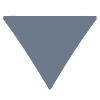 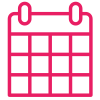 June 09, 202204:30 PM - 06:00 PM BOARD ROOMBylaws:Governing Documents  Meeting Attendance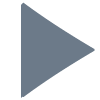 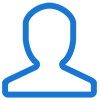 Call Meeting to OrderRoll CallPledge of AllegiancePublic CommentAction Item: Approval of Consent Agenda[Pending offcial publication]Board of Directors - May 26, 2022[Pending offcial publication]4/2022 Check Disbursement[Pending offcial publication]4/2022 Check Register[Pending offcial publication]Board Contract Grid 5.25.2022[Pending offcial publication]Change in Type of Treatment[Pending offcial publication]Complaint Investigation and Resolution[Pending offcial publication]Freedom of Movement[Pending offcial publication]Harassment or Retaliation[Pending offcial publication]Informed Consent[Pending offcial publication]Service Recipient Grievance and Appeal[Pending offcial publication]Specialty Discipline ReferralApproval of AgendaPresentation: School-Based Services (C.Harvey)New Business (Discussion Only)[Pending offcial publication]Residential On-Call CompensationRegional Memo Board: Regional Memo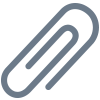 Informational: General Fund Services Report General Fund Summary FY22Miscellaneous Board/Committee ReportsNorthCare UpdatesPublic CommentBoard CommentAdjournmentADJOURN MEETING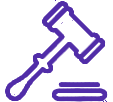 